Логопедические задания для Журова Кирилла 3 классЗадания выполняются в тетради!Дата: 12.05.2020 г.Тема: Предложения с предлогом К, ОТ.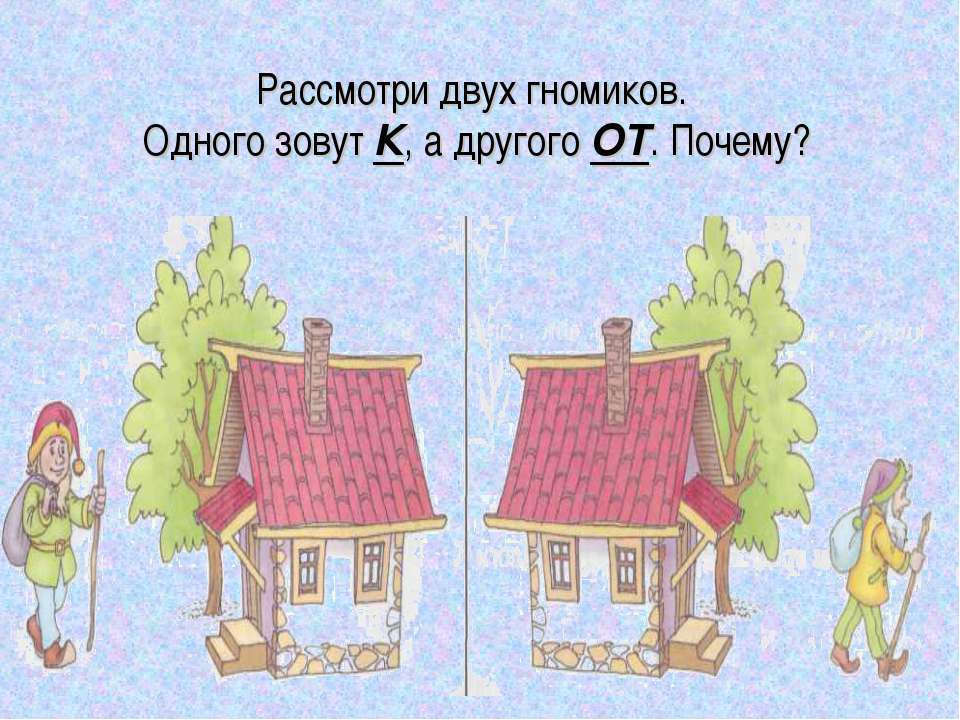 Предлог ОТ – удаление от какого-либо предмета или объекта.Предлог К – приближение к какому-либо предмету или объектуЗадание 1. Вставь в предложения предлоги К или ОТМама приколола брошку … шляпе. Пуговица оторвалась … рубашки.Отодвинь сапоги … двери. Бабушка пришила помпон … шапке.Поставь правый ботинок … левому. Подошва оторвалась … босоножки.Задание 2. 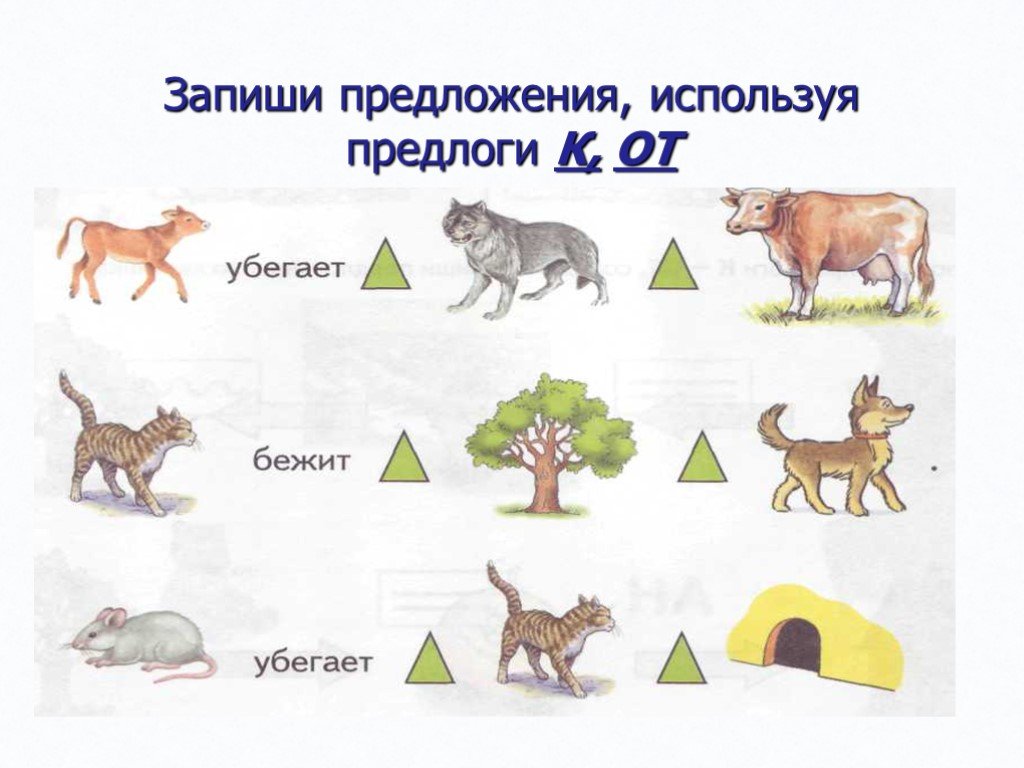 Задание 3. Исправь ошибки. Найди, где предлог написали вместе со словом.Внук приехал в гости кбабушке.Лист оторвался  ответки.Мама подошла   кстолу.Мальчик отошёл  отдома.Дата: 14.05.2020 г.Тема: Предложения с предлогом НАД.Когда один предмет находится наверху, выше другого предмета, появляется маленькое слово- предлог НАД.Задание 1. Рассмотри картинки. Спиши предложения, подчеркни предлог НАД.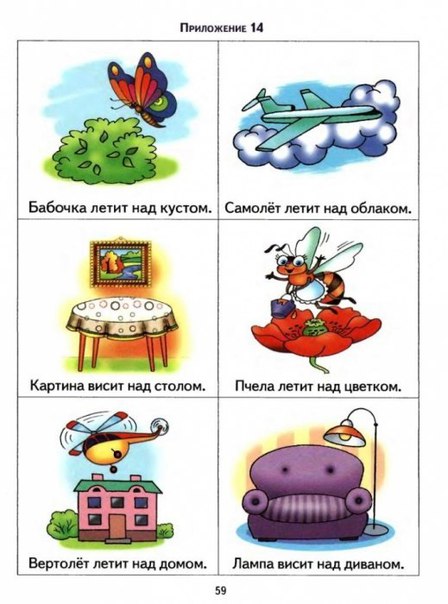 Задание 2. Составь предложения с предлогом НАД, используя картинки ниже.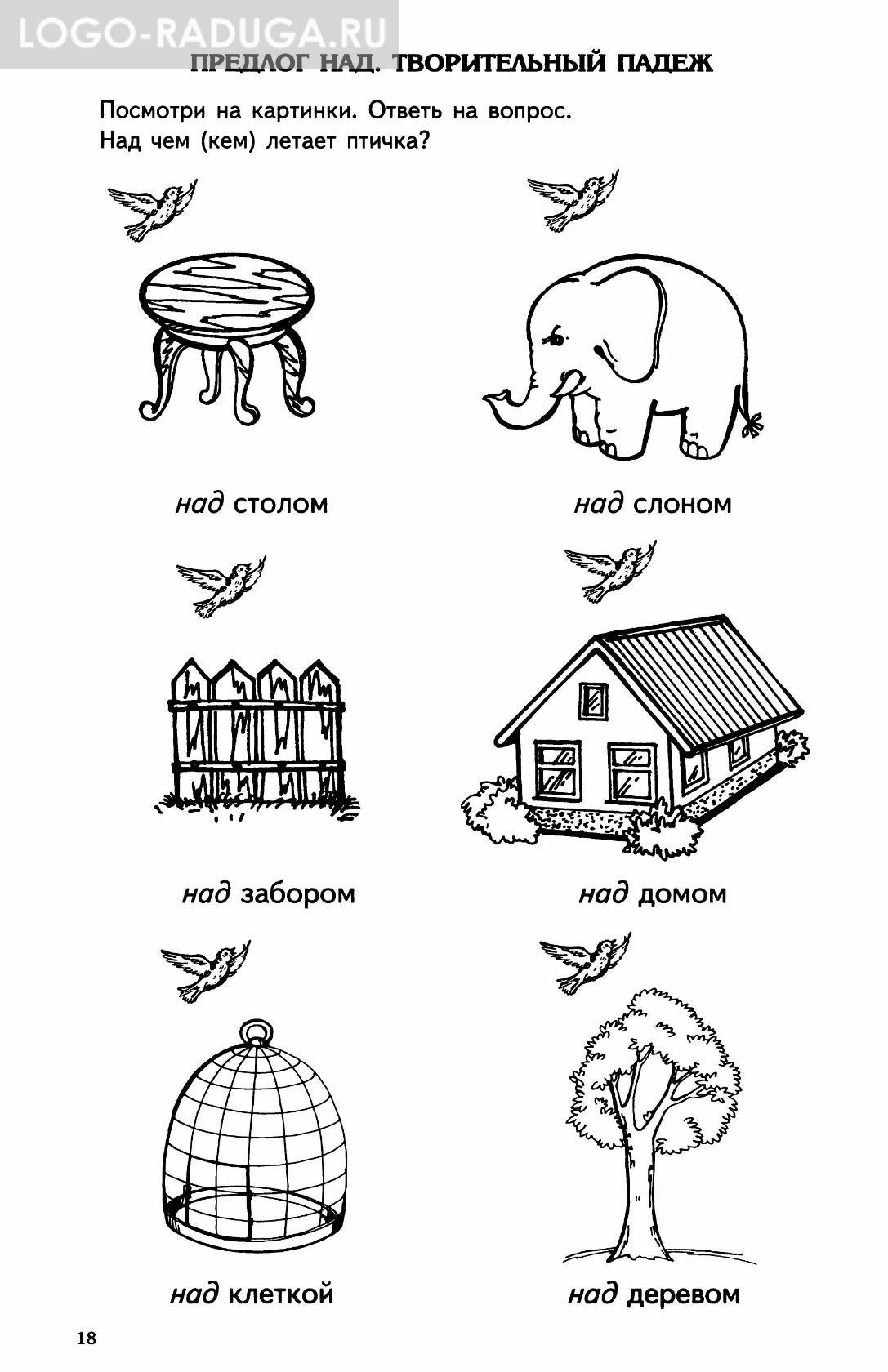 Задание 3. Вставь предлог НАД там, где нужно.Грибы растут  ….    берёзами.Радуга появилась   …     землёй.Всадник сидит …  вороном коне.Самолёт летел …   городом.Картина висела  …   диваном.Бабушка приехала …   гости   …    внукам.Задание 4. Составь предложения с предлогом НАД.Лесом,  самолёт,  летел, надСвила,  над,  ласточка,  гнездо,  крышей